OOff‑shore (Application of Laws) Act 1982Portfolio:Attorney GeneralAgency:Department of JusticeOff‑shore (Application of Laws) Act 19821982/02127 May 198227 May 1982Off‑shore (Application of Laws) Amendment Act 19831983/0371 Dec 19831 Dec 1983Crimes at Sea Act 2000 s. 92000/01119 May 200031 Mar 2001 (see s. 2 and Gazette 30 Mar 2001 p. 1755)Reprint 1 as at 16 May 2003 Reprint 1 as at 16 May 2003 Reprint 1 as at 16 May 2003 Reprint 1 as at 16 May 2003 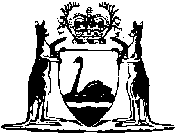 